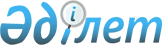 О признании утратившим силу решение Бурлинского районного маслихата от 31 октября 2017 года № 19-1 "Об утверждении Плана по управлению пастбищами и их использованию по Бурлинскому району на 2018-2019 годы"Решение Бурлинского районного маслихата Западно-Казахстанской области от 9 октября 2018 года № 30-5. Зарегистрировано Департаментом юстиции Западно-Казахстанской области 18 октября 2018 года № 5355
      В соответствии с Законами Республики Казахстан от 23 января 2001 года "О местном государственном управлении и самоуправлении в Республике Казахстан", от 6 апреля 2016 года "О правовых актах" Бурлинский районный маслихат РЕШИЛ:
      1. Признать утратившим силу решение Бурлинского районного маслихата от 31 октября 2017 года №19-1 "Об утверждении Плана по управлению пастбищами и их использованию по Бурлинскому району на 2018-2019 годы" (зарегистрированное в Реестре государственной регистрации нормативных правовых актов №4963, опубликованное 30 ноября 2017 года в Эталонном контрольном банке нормативных правовых актов Республики Казахстан).
      2. Руководителю аппарата районного маслихата (Б.Б.Мукашева) обеспечить государственную регистрацию данного решения в органах юстиции, его официальное опубликование в Эталонном контрольном банке нормативных правовых актов Республики Казахстан и в средствах массовой информации.
      3. Настоящее решение вводится в действие со дня первого официального опубликования.
					© 2012. РГП на ПХВ «Институт законодательства и правовой информации Республики Казахстан» Министерства юстиции Республики Казахстан
				
      Председатель сессии

М.Дияров

      Секретарь маслихата

А.Куликешев
